Supplemental Figure S4. Forest plots of main meta-analyses findings for comparison telephone plus face-to-face interventions versus usual careForest plot of outcome: Pain intensity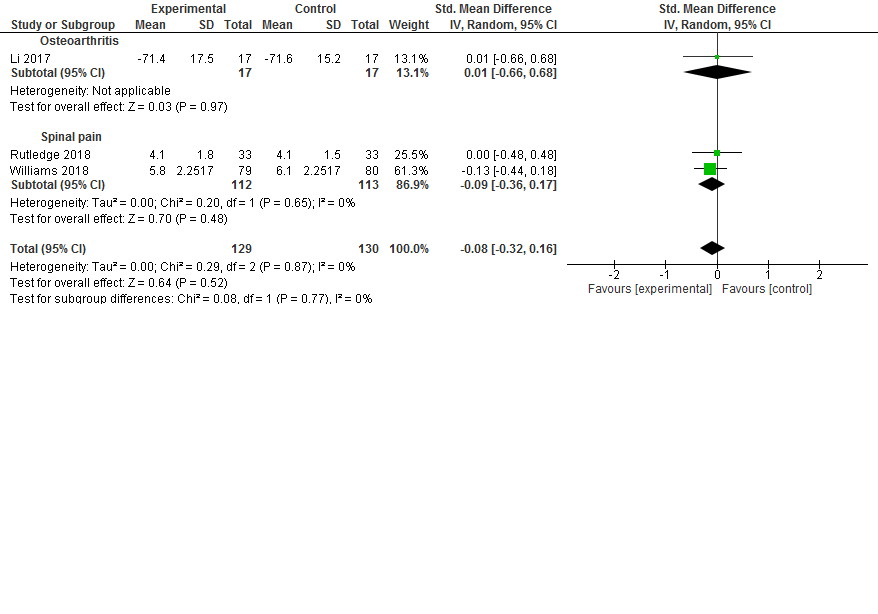 Forest plot of outcome: Disability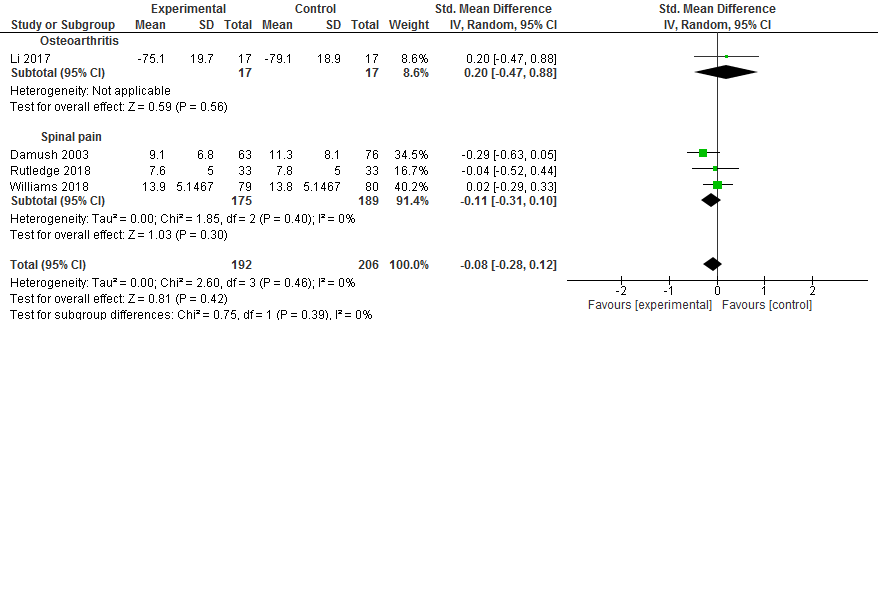 Forest plot of outcome: Psychological symptoms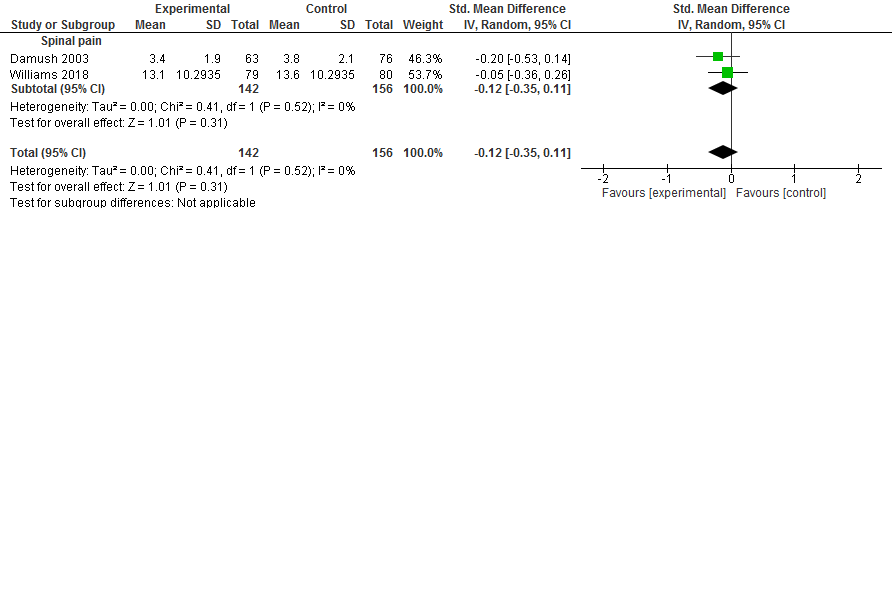 